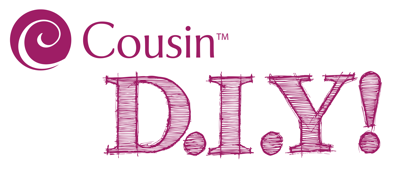 Supplies Needed:#47645549 Swarovski Jet, Black Diamond 80 pc Flat Backs (1 pk)#47554111 Swarovski Crystal Glue Pen (1)#34737036 Metallic Tones 20gauge Wire, 4 pc., 7 yd. (1 pk)#3201801 Gold 24gauge Wire, 4 pc, 7 yd. (1 pk)#32024 Clear 8# Monofilament, 360’ (1 pk)#34718010 Gold 32” Curb Chain (1 pk)#61215111 6/0 Orange Glass E-Beads, 40 G (1 pk)#61215132 Green 6/0 Glass E-Beads, 40 G (1 pk)#34712156 Gold 6mm Open Gold Jump Rings, 200 pc (1 pk)#34719106 Gold Head Pins, 36 pc (1 pk)CheeseclothLarge Natural Wood Bead (ours was 20mm) (12)2.4”/60mm Styrofoam Round Ball (1)9” Styrofoam Cone (1)Fabric Stiffener (1 bottle)Plastic WrapToothpick Green MarkerTools Needed:Wire CuttersRound Nose PliersScissorsWax Tip Crystal Applicator or TweezersLarge BowlSmaller Bowl w/ 3+” baseDisposable Rubber GlovesTechniques to Know:Gluing Flat Back CrystalsJump Rings*ADULT SUPERVISION REQUIRED IF MAKING WITH YOUNG CHILDRENGHOST INSTRUCTIONS:Use a toothpick to place the styrofoam ball on top of the styrofoam cone.Cut six 12” lengths of 20gauge wire.   Push both ends of three lengths of wire into one side of the cone to form a base for the cheesecloth arms.  Repeat on the other side of the styrofoam cone. Turn the small bowl upside down.  Place the styrofoam ball on top to complete the ghost “form”.Carefully wrap plastic wrap around the entire ghost form (so cheesecloth won’t stick).  Lay out some newspapers and tape plastic wrap over the newspaper. Place the ghost form on top of it.Cut a length of cheesecloth large enough to drape over the entire ghost form.Pour some fabric stiffener into the bottom of the bowl.  Place the cut length of cheesecloth into the bowl.  Put on rubber gloves.  Start working/rubbing the fabric stiffener into the cheesecloth.  Keep adding fabric stiffener and keep working/rubbing it into the cheesecloth until the cheesecloth is totally saturated in fabric stiffener.  (This takes time and several additions of fabric stiffener.)Remove the cheesecloth, open it up, and drape it over the ghost form.  Keep adjusting it until you reach the shape and drape you want and allow it to dry.  Drying time is approximately 4-6 hours or overnight.Use the wax crystal applicator and Swarovski crystal glue to add eyes (and a mouth if desired) to your ghost.Hang the chain around the ghost’s neck.PUMPKIN INSTRUCTIONS:Cut a 36” length of monofilament cord (you would need a longer length if your bead is larger than 20mm.  Thread one end of the cord down through the hole in a wood bead, leaving a 1 ½” tail.Thread the cord back up around the bead and down through again. Bring the cord underneath the cord you just wrapped around the bead. Tie it and the tail into a knot. Use a dot of glue to secure the knot.String enough orange e-beads onto the monofilament to reach the top of the wood bead (we needed 9), bring the cord back down through the hole, and keep repeating until you have 12 rows of beads all around your bead.  Bring the cord back down through the hole and around the bead a couple of times, then tie it and the 1 ½” tail into a secure knot. Use a dot of glue to secure the knot. Trim the tails.Cut a 6-8” length of 24gauge wire.  Use round nose pliers to form a small loop in the middle of the wire. Use round nose pliers to form coils on each end of the wire, working the coils back to the middle loop. Slide an orange e-bead onto a head pin.  Slide the head pin up through the hole in the wood bead.  Slide the loop in the middle of the coiled wire from the previous step.  Slide two green e-beads onto the head pin and form a double loop.Repeat steps 1-6 to make a second “pumpkin”.Use jump rings to attach the loops on the pumpkins to each end of the chain hanging around the ghost’s neck.Admire your ghost! SKILL LEVEL:  Advanced BeginnerAPPROXIMATE CRAFTING TIME:  1-2 Hr. + drying time